О внесении изменений в постановление Администрации города Когалыма от 09.07.2021 №1388          В  соответствии с пунктом 4 статьи 78.1 Бюджетного кодекса Российской Федерации, Федеральным законом от 12.01.1996 №7-ФЗ                    «О некоммерческих организациях», постановлением Правительства Российской Федерации от 18.09.2020 №1492 «Об общих требованиях к нормативным правовым актам, муниципальным правовым актам, регулирующим предоставление субсидий, в том числе грантов в форме субсидий, юридическим лицам, индивидуальным предпринимателям, а также физическим лицам - производителям товаров, работ, услуг, и о признании утратившими силу некоторых актов Правительства Российской Федерации, отдельных положений некоторых актов Правительства Российской Федерации», постановлением Правительства РФ от 05.04.2022 №590 «О внесении изменений в общие требования к нормативным правовым актам, муниципальным  правовым актам, регулирующим предоставление субсидий, в том числе грантов в форме субсидий, юридическим лицам, индивидуальным предпринимателям, а так же физическим лицам- производителям товаров, работ, услуг, и об особенностях предоставления указанных субсидий и субсидий  из федерального бюджета  субъектов Российской Федерации   в 2022 году», муниципальной программой «Развитие институтов гражданского общества города Когалыма», утвержденной постановлением Администрации города Когалыма от 02.10.2013 №2811:           1. В приложение к постановлению Администрации города Когалыма от 09.07.2021 №1388 «Об утверждении  порядка предоставления гранта в форме субсидий на реализацию проекта победителям конкурса социально значимых проектов среди социально ориентированных некоммерческих организаций города Когалыма» (далее - постановление) внести следующие изменения:          1.1. В порядке предоставления гранта в форме субсидий на реализацию проекта победителям конкурса социально значимых проектов среди социально ориентированных некоммерческих организаций города Когалыма (далее – порядок):         1.1.1.Дополнить пункт 2.3 пункта 2 порядка абзацем следующего содержания:«-участник отбора не должен находиться в перечне организаций и физических лиц, в отношении которых имеются сведения об их причастности к экстремистской деятельности или терроризму, либо в перечне организаций и физических лиц, в отношении которых имеются сведения об их причастности к распространению оружия массового уничтожения. Проверка сведений проводится органом, осуществляющим функции по организации и проведению процедуры отбора, в соответствии с перечнем организаций и физических лиц, в отношении которых имеются сведения об их причастности к экстремистской деятельности или терроризму и перечнем организаций и физических лиц, в отношении которых имеются сведения об их причастности к распространению оружия массового уничтожения, представленным на сайте РОСФИНМОНИТОРИНГ https://www.fedsfm.ru/». 1.1.2. В пункте 3 порядка:а)  в абзаце одиннадцатом подпункта 3.2. слово «целей» заменить словом «результатов»;        б) абзац третий подпункта 3.5 изложить в следующей редакции:        «-согласие получателя субсидии, на осуществление проверки главным распорядителем как получателем бюджетных средств соблюдения порядка и условий предоставления субсидии, в том числе в части достижения результатов предоставления субсидии, а также проверки отделом муниципального контроля Администрации города Когалыма, Контрольно-счетной палатой города Когалыма; соблюдения получателем субсидии порядка и условий предоставления субсидии в соответствии со статьями 268.1 и 269.2 Бюджетного кодекса Российской Федерации и на включение таких положений в соглашение;»;         в)  абзац четвёртый подпункта 3.5 изложить в следующей редакции:          «-согласие лиц, получающих средства на основании договоров, заключенных с получателями субсидий (за исключением государственных (муниципальных) унитарных предприятий, хозяйственных товариществ и обществ с участием публично-правовых образований в их уставных (складочных) капиталах, коммерческих организаций с участием таких товариществ и обществ в их уставных (складочных) капиталах), на осуществление в отношении их проверки главным распорядителем как получателем бюджетных средств соблюдения порядка и условий предоставления субсидии, в том числе в части достижения результатов предоставления субсидии, а также проверки отделом муниципального контроля Администрации города Когалыма, Контрольно-счетной палатой города Когалыма соблюдения получателем субсидии порядка и условий предоставления субсидии в соответствии со статьями 268.1 и 269.2 Бюджетного кодекса Российской Федерации, и на включение таких положений в соглашение; ».1.1.3. В пункте 5 Порядка:а)  слово «целей» исключить;б) подпункт 5.1. изложить в следующей редакции: «Обязательную проверку соблюдения получателем субсидии порядка и условий предоставления субсидий, в том числе в части достижения результатов предоставления субсидии, осуществляют ГРБС, отдел муниципального контроля Администрации города Когалыма, Контрольно-счетная палата города Когалыма в соответствии со статьями 268.1 и 269.2 Бюджетного кодекса Российской Федерации.».       2. Отделу по связям с общественностью и социальным вопросам Администрации города Когалыма (А.А.Анищенко) направить в юридическое управление Администрации города Когалыма текст постановления и приложение к нему, его реквизиты, сведения об источнике официального опубликования в порядке и сроки, предусмотренные распоряжением Администрации города Когалыма от 19.06.2013 №149-р «О мерах по формированию регистра муниципальных нормативных правовых актов  Ханты - Мансийского автономного округа - Югры», для дальнейшего направления в Управление государственной регистрации нормативных правовых актов Аппарата Губернатора                           Ханты-Мансийского автономного округа - Югры.3. Опубликовать настоящее постановление в газете «Когалымский вестник» и разместить на официальном сайте Администрации города Когалыма в информационно-телекоммуникационной сети «Интернет» (www.admkogalym.ru).4. Контроль за выполнением настоящего постановления возложить на заместителя главы города Когалыма Л.А.Юрьеву.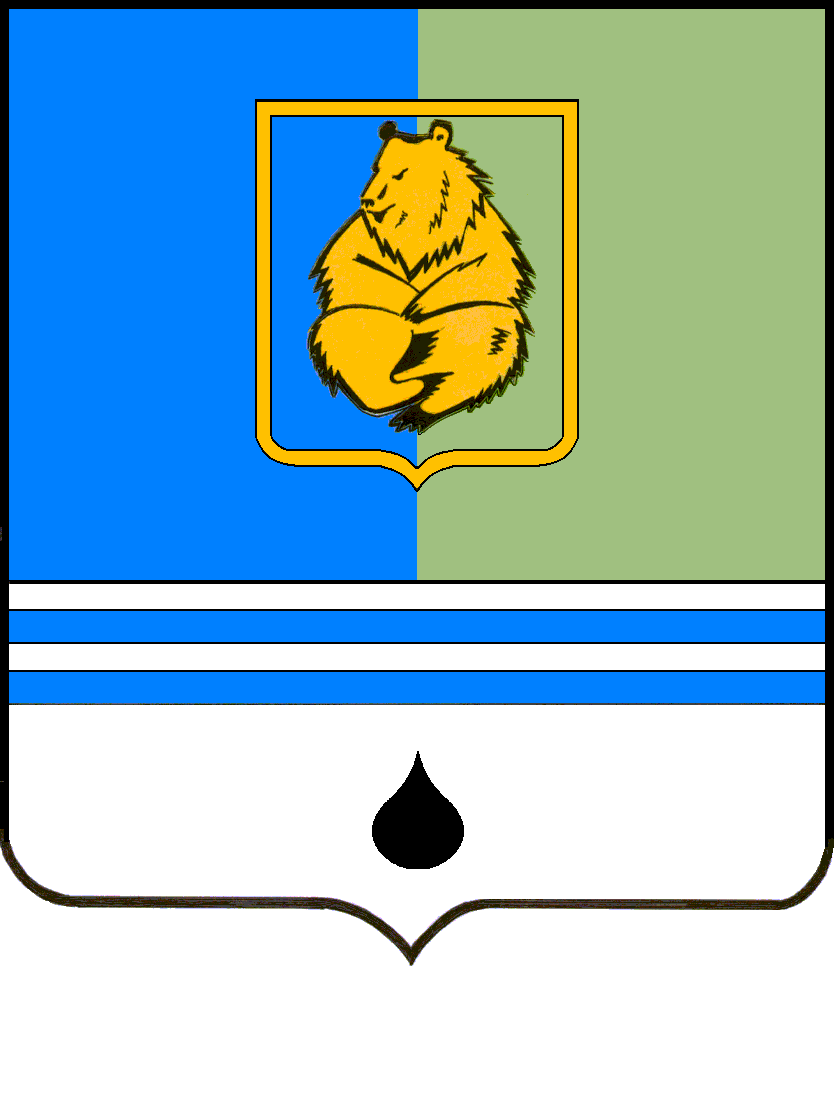 ПОСТАНОВЛЕНИЕАДМИНИСТРАЦИИ ГОРОДА КОГАЛЫМАХанты-Мансийского автономного округа - ЮгрыПОСТАНОВЛЕНИЕАДМИНИСТРАЦИИ ГОРОДА КОГАЛЫМАХанты-Мансийского автономного округа - ЮгрыПОСТАНОВЛЕНИЕАДМИНИСТРАЦИИ ГОРОДА КОГАЛЫМАХанты-Мансийского автономного округа - ЮгрыПОСТАНОВЛЕНИЕАДМИНИСТРАЦИИ ГОРОДА КОГАЛЫМАХанты-Мансийского автономного округа - Югрыот [Дата документа]от [Дата документа]№ [Номер документа]№ [Номер документа]